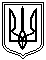 Миколаївська міська радаПостійна комісія міської ради зпитань прав людини, законності,гласності, антикорупційної політики, місцевого самоврядування,депутатської діяльності та етикиПРОТОКОЛ    11.09.2018          № 68Засідання постійної комісії міської ради з питань прав людини, законності,гласності, антикорупційної політики, місцевого самоврядування,депутатської діяльності та етикиПрисутні депутати Миколаївської міської ради VII скликання:Голова постійної комісії – Малікін О.В. Секретар постійної комісії – Кісельова О.В.Члени комісії : Жвавий Д.К., Бурганенко О.І., Відсутні члени комісії: Дятлов І.С., Панченко Ф.Б., Гранатуров Ю.І.- службова необхідність.Запрошені та присутні:Ісаков С.М. - депутат Миколаївської міської ради VII скликання;Карцев В.М. - депутат Миколаївської міської ради VII скликання;Шуліченко Т.В. – директор департаменту економічного розвитку Миколаївської міської ради;Бондар В.А. - заступник директора департаменту – начальник відділу організаційно-правової роботи та взаємодії із засобами масової інформації Миколаївської міської ради;Фаюк В.В. - заступник начальника управління охорони здоров’я Миколаївської міської ради;Пирогова О.П. – заступник директора Міського центу соціальної реабілітації дітей-інвалідів;Логвінов М.Ю. – директор комунального підприємства Миколаївської міської ради «Миколаївоблтеплоенерго».Представники ЗМІ та інші особи.Внесення до порядку денного : п. 1.14. Інформація управління апарату ради щодо розгляду питання про присвоєння звання «Почесний громадянин міста Миколаєва» Берсону Миколі Семеновичу.ГОЛОСУВАЛИ: «за» – 4, «проти» – 0, «утримались» – 0.п. 1.15. та п.1.15.1 Розгляд проекту рішення Миколаївської міської ради «Про стан виконання рішень Миколаївської міської ради від 17.07.2018 №№40/4, 40/9, від 19.07.2018 №№40/196, 40/197, 40/198, 40/199, 40/200, 40/201 та проекту рішення Миколаївської міської ради «Про стан підготовки житлово-комунального господарства міста Миколаєва до осінньо-зимового періоду 2018-2019 років».ГОЛОСУВАЛИ: «за» – 4, «проти» – 0, «утримались» – 0.п. 1.16. Лист департаменту праці та соціального захисту населення Миколаївської міської ради від 05.07.20108 №09.2974/14 за вх.№6074 від 09.07.2018 щодо погодження проекту рішення Миколаївської міської ради «Про зміну назви міського центру соціальної реабілітації дітей-інвалідів та затвердження Положення про міський центр комплексної реабілітації для дітей з інвалідністю», файл s-sz-035.ГОЛОСУВАЛИ: «за» – 4, «проти» – 0, «утримались» – 0.п. 1.17. Звернення заступника міського голови Миколаївської міської ради Андрієнко Ю.Г. від 30.07.2018 №1690/02.02.01-22/12/14/18 за вх.№6281 від 30.07.2018 щодо надання кандидатури для включення до складу робочої групи з питань забезпечення військовослужбовців, що є учасниками антитерористичної операції та членів сімей загиблих учасників антитерористичної операції, земельними ділянками (матеріали надіслані в електронному варіанті ___.08.18).ГОЛОСУВАЛИ: «за» – 4, «проти» – 0, «утримались» – 0.РОЗДІЛ  1  Розгляд звернень депутатів міської ради та керівників фракцій до постійної комісії міської ради.1.14. Інформація управління апарату ради щодо розгляду питання про присвоєння звання «Почесний громадянин міста Миколаєва» Берсону Миколі Семеновичу.СЛУХАЛИ :Пушкар О.А., начальника управління апарату ради, яка пояснила, що 14.08.2018 до управління апарату ради від профспілкової організації Миколаївського академічного українського театру драми та музичної комедії надійшло звернення щодо розгляду питання про присвоєння звання «Почесний громадянин міста Миколаєва» Берсону Миколі Семеновичу. На дане клопотання управлінням апарату було підготовлено лист-відповідь 22.08.2018 №866, в якому було надано пояснення щодо поданого клопотання та можливості прийняти його до роботи та розробити відповідне рішення міської ради з причин, зазначених в п.п.3.4-3.6 Положення про звання «Почесний громадянин міста Миколаєва», затвердженого рішенням міської ради від 12.06.2003 №12/4 (зі змінами та доповненнями). Згідно п.3.7 вказаного Положення, подання щодо присвоєння звання «Почесний громадянин міста Миколаєва» приймаються щорічно з травня по червень включно. З огляду на вище викладене, подання профспілкової організації Миколаївського академічного українського театру драми та музичної комедії не можливо розглянути, оскільки воно було подане із пропуском строків.Кісельову О.В., яка зазначила, що на попередньому засіданні постійної комісії члени комісії не розглядали поіменний список кандидатур на присвоєння звання «Почесний громадянин міста Миколаєва». Управлінню з питань культури та охорони культурної спадщини Миколаївської міської ради було рекомендовано внести зміни в проект рішення міської ради «Про внесення зміни до рішення міської ради від 12.06.2003 №12/4 «Про затвердження Положень про міські відзнаки й почесні звання міста Миколаєва» в частині внесення змін в Положення про звання «Почесний громадянин міста Миколаєва» щодо можливості присвоєння звання «Почесний громадянин міста Миколаєва» не тільки на День міста Миколаєва, а і в День місцевого самоврядування України - 7 грудня.Жвавого Д.К., який погодився с висловлюваннями Кісельової О.В. та зауважив, що після внесення змін в проект рішення міської ради «Про внесення зміни до рішення міської ради від 12.06.2003 №12/4 «Про затвердження Положень про міські відзнаки й почесні звання міста Миколаєва» в частині внесення змін в Положення про звання «Почесний громадянин міста Миколаєва» членами постійної комісії будуть розглянуті всі кандидатури на звання «Почесний громадянин міста Миколаєва».В обговоренні питання взяли участь члени постійної комісії.РЕКОМЕНДОВАНО : Інформацію управління апарату ради щодо розгляду питання про присвоєння звання «Почесний громадянин міста Миколаєва»              Берсону М.С. прийняти до відома.ГОЛОСУВАЛИ: «за» – 4, «проти» – 0, «утримались» – 0.1.1. Звернення начальника управління охорони здоров’я Миколаївської міської ради Шамрай І.В. від 23.07.2018 №894/14.01-14 за вх.№6251 від 26.07.2018 щодо розгляду на засіданні постійної комісії проекту рішення Миколаївської міської ради «Про внесення змін та доповнень до рішення міської ради від 23.02.2017 №16/32 «Про затвердження Положень про виконавчі органи Миколаївської міської ради», файл s-zd-026.СЛУХАЛИ :Фаюка В.В., заступника начальника управління охорони здоров’я Миколаївської міської ради, який пояснив, що зміни та доповнення пропонується внести до Розділу 3 «Повноваження управління» та Розділ 5 «Керівництво управління» та затвердити Положення про управління охорони здоров’я Миколаївської міської ради в новій редакції.Кісельову О.В., яка поцікавилася чи Положення про прийняття на посаду та звільнення керівників є типовим.Фаюка В.В., який пояснив, що дане Положення типове та відповідає постанові Кабінету Міністрів України від 27.12.2018 №1094 «Про затвердження Порядку проведення конкурсу на зайняття посади керівника державного, комунального закладу охорони здоров’я».Кісельову О.В., яка запропонувала звернутися до юридичного департаменту Миколаївської міської ради з наданням роз’яснень щодо внесених змін та доповнень до рішення міської ради від 23.02.2017 №16/32 «Про затвердження Положень про виконавчі органи Миколаївської міської ради» в частині розділу 5 «Керівництво управління» (призначення на посаду і звільнення з посади начальника управління) тощо.В обговоренні питання взяли участь члени постійної комісії.РЕКОМЕНДОВАНО :Звернутися до юридичного департаменту Миколаївської міської ради з наданням роз’яснень щодо внесених змін та доповнень до рішення міської ради від 23.02.2017 №16/32 «Про затвердження Положень про виконавчі органи Миколаївської міської ради».Погодити проект рішення міської ради проекту рішення Миколаївської міської ради «Про внесення змін та доповнень до рішення міської ради від 23.02.2017 №16/32 «Про затвердження Положень про виконавчі органи Миколаївської міської ради», але постійна комісія залишає за собою право вносити зміни та доповнення до даного проекту рішення.Звернутися до голів фракцій щодо надання своїх зауважень та пропозицій щодо внесених змін та доповнень до рішення міської ради від 23.02.2017 №16/32 «Про затвердження Положень про виконавчі органи Миколаївської міської ради».ГОЛОСУВАЛИ: «за» – 4, «проти» – 0, «утримались» – 0.1.1.2. Лист управління охорони здоров’я Миколаївської міської ради від 21.08.2018 №984/14.01-14 за вх.№6607 від 27.08.2018 щодо розгляду проекту рішення міської ради «Про делегування членів до складу Госпітальної ради Миколаївського госпітального округу від міста Миколаєва».СЛУХАЛИ :Малікіна О.В., який поцікавився чи є згода депутатів Миколаївської міської ради VII скликання, які ввійшли до складу членів Госпітальної ради Миколаївського госпітального округу від міста Миколаєва.Фаюка В.В., який пояснив, що управління охорони здоров’я Миколаївської міської ради зверталося до голів фракцій з проханням надати кандидатури до складу членів Госпітальної ради Миколаївського госпітального округу від міста Миколаєва. Кандидатури, зазначені в складі членів Госпітальної ради погодженні з головами  фракцій.Малікіна О.В., який поцікавився які функції Госпітальної ради та яким Положенням керується дана рада.Фаюка В.В., який надав пояснення стосовно того, що 04.06.2018 була прийнята постанова Кабінету Міністрів України № 465-р «Про затвердження переліку та складу госпітальних округів Миколаївської області», якою затверджений перелік та склад госпітальних округів Миколаївської області. Постановою затверджено 4 госпітальних округів Миколаївської області. Госпітальна рада – це дорадчий орган, на якому будуть прийнятися відповідні рішення по наданню вторинної (спеціалізованої) медичної допомоги.Малікіна О.В., який поросив відповісти Фаюка В.В., чи затверджено Положення про Госпітальну раду нашого округу. Фаюка В.В., який зазначив, що управління охорони здоров’я Миколаївської міської ради керується наказом Міністерства охорони здоров’я України від 20.02.2017 р. № 165 «Про затвердження Примірного положення про госпітальний округ» та постановою Кабінету Міністрів України від 30 листопада 2016 року № 932 «Про затвердження Порядку створення госпітальних округів».Малікіна О.В., який акцентував увагу на тому, що управління охорони здоров’я Миколаївської міської ради вважає, що не потрібно затвердження Положення про госпітальний округ сесією Миколаївської міської ради.Кісельову О.В., яка повідомила, що вона входить до складу членів Госпітальної ради Миколаївського госпітального округу від міста Миколаєва, тому заявляє про конфлікт інтересів під час голосування  даного питання.В обговоренні питання взяли участь члени постійної комісії.РЕКОМЕНДОВАНО :Погодити проект рішення міської ради «Про делегування членів до складу Госпітальної ради Миколаївського госпітального округу від міста Миколаєва».ГОЛОСУВАЛИ: «за» – 4, «проти» – 0, «утримались» – 0.1.15. Розгляд проекту рішення Миколаївської міської ради «Про стан підготовки житлово-комунального господарства міста Миколаєва до осінньо-зимового періоду 2018-2019 років», s-gs-100.СЛУХАЛИ :Кісельову О.В., яка запропонувала звернутися до міського голови з питання щодо визначення доповідача по проекту рішення Миколаївської міської ради «Про стан підготовки житлово-комунального господарства міста Миколаєва до осінньо-зимового періоду 2018-2019 років», s-gs-100.В обговоренні питання взяли участь члени постійної комісії.РЕКОМЕНДОВАНО :Підтримати проект рішення міської ради «Про стан підготовки житлово-комунального господарства міста Миколаєва до осінньо-зимового періоду 2018-2019 років», s-gs-100 та винести на розгляд найближчого пленарного засідання сесії Миколаївської міської ради;Міському голові Сєнкевичу О.Ф. включити до порядку денного найближчого пленарного засідання сесії Миколаївської міської ради проект рішення міської ради «Про стан підготовки житлово-комунального господарства міста Миколаєва до осінньо-зимового періоду 2018-2019 років», s-gs-100;Звернутися до міського голови Сєнкевича О.Ф. щодо визначення доповідача по проекту рішення Миколаївської міської ради «Про стан підготовки житлово-комунального господарства міста Миколаєва до осінньо-зимового періоду 2018-2019 років», s-gs-100.ГОЛОСУВАЛИ: «за» – 4, «проти» – 0, «утримались» – 0.1.51.1. Розгляд проекту рішення Миколаївської міської ради «Про стан виконання рішень Миколаївської міської ради від 17.07.2018 №№40/4, 40/9, від 19.07.2018 №№40/196, 40/197, 40/198, 40/199, 40/200, 40/201», s-gs-099.В обговоренні питання взяли участь члени постійної комісії.РЕКОМЕНДОВАНО :Підтримати проект рішення міської ради «Про стан виконання рішень Миколаївської міської ради від 17.07.2018 №№40/4, 40/9, від 19.07.2018 №№40/196, 40/197, 40/198, 40/199, 40/200, 40/201», s-gs-099 та винести на розгляд найближчого пленарного засідання сесії Миколаївської міської ради;Міському голові Сєнкевичу О.Ф. включити до порядку денного найближчого пленарного засідання сесії Миколаївської міської ради проект рішення міської ради «Про стан виконання рішень Миколаївської міської ради від 17.07.2018 №№40/4, 40/9, від 19.07.2018 №№40/196, 40/197, 40/198, 40/199, 40/200, 40/201», s-gs-099;Управлінню апарата ради, департаменту забезпечення діяльності виконавчих органів Миколаївської міської ради, департаменту міського голови, комунальному підприємству «Міський інформаційно-обчислювальний центр» надати до постійної комісії в термін до 3-х днів :інформацію про суб’єктів, яким були надані зазначені рішення від 17.07.2018 №№40/4, 40/9, від 19.07.2018 №№40/196, 40/197, 40/198, 40/199, 40/200, 40/201;інформацію про публікацію на офіційному сайті Миколаївської міської ради зазначених проектів рішень міської ради та хто з уповноважених (відповідальних) осіб є відповідальним за розміщення проектів рішень міської ради та яким чином дані проекти рішень міської ради розміщенні;інформацію про інші сторінки Миколаївської міської ради та виконавчих органів на Facebook, на яких дані рішення міської ради опубліковані; Юридичному департаменту Миколаївської міської ради в термін до 3-х днів надати до постійної комісії інформацію щодо виконання рішень Миколаївської міської ради від 17.07.2018 №№40/4, 40/9, від 19.07.2018 №№40/196, 40/197, 40/198, 40/199, 40/200, 40/201;Юридичному департаменту Миколаївської міської ради в термін до 3-х надати до постійної комісії інформацію щодо стану розгляду адміністративної позивної заяви про визнання противоправними та скасування наказів від 31.08.2018 до Миколаївського окружного адміністративного суду на дату підготовки відповіді.ГОЛОСУВАЛИ: «за» – 4, «проти» – 0, «утримались» – 0.Питання 1.2 та 1.2.1 вирішено розглянути спільно.1.2. Звернення першого заступника міського голови Криленко В.І. від 19.07.2018  №1608/02.02.01-22/02.13/14/18 про розгляд проекту рішення міської ради «Про затвердження Порядку використання коштів, передбачених Програмою розвитку малого і середнього підприємництва у м. Миколаєві на 2017-2018 роки для часткової компенсації відсоткових ставок за кредитами, що надаються на реалізацію проектів суб’єктів малого і середнього підприємництва».1.2.1. Витяг з протоколу № 93 від 27.06.2018 за вих.№443 від 04.07.2018 постійної комісії міської ради з питань економічної і інвестиційної політики, планування, бюджету, фінансів та соціально-економічного розвитку щодо розгляду на засіданні постійної комісії проекту рішення міської ради «Про затвердження Порядку використання коштів, передбачених Програмою розвитку малого та середнього підприємства у м. Миколаєві на 2017-2018 роки для часткової компенсації відсоткових ставок за кредитами, що надаються на реалізацію проектів суб’єктів малого та середнього підприємства» (матеріали надіслані в електронному вигляді 23.08.18).СЛУХАЛИ: Шуліченко Т.В., директор департаменту економічного розвитку Миколаївської міської ради, яка повідомила, що даний проект рішення передбачає надання часткової компенсації по відсоткам, а також по частини тіла кредиту у 4-х напрямках : впровадження інноваційних енергозберігаючих технологій, модернізація, оновлення та придбання основних фондів для розширення та збільшення обсягів виробництва, розроблення нових видів продуктів, створення нових робочих місць та збереження існуючих. Для компенсації відсоткових ставок передбачається у розмірі не більше ніж 50% від облікової ставки НБУ на 01 січня поточного року, але не більше 200 тис. грн. на одного суб’єкта господарювання у рік, а для тіла кредиту – не більше 20% від тіла кредиту та також не більше 200 тис. грн. на одного суб’єкта господарювання у рік. Суб’єкта господарювання по Програмі визначаються конкурсною комісією.Кісельову О.В., яка поцікавилася яка максимальна сума кредиту та максимальна сума витрат бюджету.Шуліченко Т.В., яка пояснила, що максимальна сума кредиту складає не більше 200 тис. грн. Сума витрат бюджету – 2млн. грн. на рік.Кісельову О.В., яка запитала у Шуліченко Т.В. які механізми протидій нераціонального використання коштів громади. Запропонувала розробити механізм (методологію) диференціації. Прописати в Програмі (в договорі з суб’єкта господарювання) суму кредиту, обороти підприємства, кількість робочих місць та строки реалізації проекту тощо.В обговоренні питання взяли участь члени постійної комісії.РЕКОМЕНДОВАНО :Департаменту економічного розвитку Миколаївської міської ради доопрацювати проект рішення міської ради «Про затвердження Порядку використання коштів, передбачених Програмою розвитку малого і середнього підприємництва у м. Миколаєві на 2017-2018 роки для часткової компенсації відсоткових ставок за кредитами, що надаються на реалізацію проектів суб’єктів малого і середнього підприємництва» з урахуванням зауважень депутата Кісельової О.В.Повернутися до розгляду доопрацьованого проекту рішення міської ради «Про затвердження Порядку використання коштів, передбачених Програмою розвитку малого і середнього підприємництва у м. Миколаєві на 2017-2018 роки для часткової компенсації відсоткових ставок за кредитами, що надаються на реалізацію проектів суб’єктів малого і середнього підприємництва» на черговому засіданні постійної комісії.ГОЛОСУВАЛИ: «за» – 4 , «проти» – 0, «утримались» – 0.1.3. Звернення начальника відділу інформації та правового контролю управління апарату ради від 12.07.2018 №743 за вх.№6131 від 12.07.2018 щодо розгляду та погодження постійною комісією проекту рішення міської ради «Про затвердження плану роботи Миколаївської міської ради на ІІ півріччя 2018 року» (матеріали надіслані в електронному варіанті 23.08.18).Питання не розглядалося та перенесено на наступне засідання.1.4. Лист начальника управління апарату ради Пушкар О.А. від 16.08.2018 №847 за вх.№6495 від 16.08.2018 щодо розгляду Звіту тимчасової контрольної комісії Миколаївської міської ради VII скликання з метою проведення перевірки та виявлення можливих фактів порушень, що були допущенні під час проведення конкурсу з призначення управителя багатоквартирних будинків міста Миколаєва, затвердженого на засіданні вище зазначеної тимчасової контрольної комісії 15.08.2018. (матеріали надіслані в електронному варіанті 23.08.18).Питання не розглядалося та перенесено на наступне засідання.1.5. Звернення заступника міського голови Миколаївської міської ради           Диндаренко С.І. від 22.06.2018 №5807 щодо розгляду на засіданні постійної комісії проекту рішення Миколаївської міської ради «Про внесення доповнення до рішення міської ради від 14.112.2017 №31/104 «Про затвердження Плану діяльності з підготовки проектів регуляторних актів Миколаївської міської ради на 2018», файл s-sr-0218. 17.08.2018 від заступника департаменту економічного розвитку Миколаївської міської ради – начальника управління з розвитку споживчого ринку Курляка О.М. надійшла відповідь №895/18-895 щодо інформації скільки регуляторних актів було прийнято Миколаївською міською радою VIIскликання та скільки регуляторних актів планується додатково розробити та чим викликана необхідність їх розроблення.В обговоренні питання взяли участь члени постійної комісії.РЕКОМЕНДОВАНО :Інформацію заступника департаменту економічного розвитку Миколаївської міської ради – начальника управління з розвитку споживчого ринку Курляка О.М. від 17.08.2018 за №895/18-895 взяти до відома;Директору департаменту економічного розвитку Миколаївської міської ради Шуліченко Т.В. надати в термін 10 календарних днів до постійної комісії інформацію щодо Положення про сектор регуляторної політики, структуру сектору регуляторної політики, штатний розклад, зарплатню працівників даного сектору.ГОЛОСУВАЛИ: «за» – 4, «проти» – 0, «утримались» – 0.1.6. Звернення заступника міського голови Андрієнко Ю.Г. від 20.08.2018 №1894/02.02.01-22/02.13/14/18 щодо розгляду проекту рішення Миколаївської міської ради «Про внесення доповнень до рішення міської ради від 14.12.2017 №31/104 «Про затвердження Плану діяльності з підготовки проектів регуляторних актів Миколаївської міської ради на 2018».СЛУХАЛИ: Шуліченко Т.В., яка пояснила, що проект рішення Миколаївської міської ради «Про внесення доповнень до рішення міської ради від 14.12.2017 №31/104 «Про затвердження Плану діяльності з підготовки проектів регуляторних актів Миколаївської міської ради на 2018» розроблений з метою доповнення одного пункту до Плану – порядок пайової участі.В обговоренні питання взяли участь члени постійної комісії.РЕКОМЕНДОВАНО :Погодити проект рішення Миколаївської міської ради «Про внесення доповнень до рішення міської ради від 14.12.2017 №31/104 «Про затвердження Плану діяльності з підготовки проектів регуляторних актів Миколаївської міської ради на 2018».ГОЛОСУВАЛИ: «за» – 4, «проти» – 0, «утримались» – 0.1.7. Лист начальника управління апарату ради Пушкар О.А. від 20.08.2018 №855/1 за вх.№6546/1 від 20.08.2018 щодо розгляду листа першого заступника директора департаменту житлово-комунального господарства Миколаївської міської ради Кузнецова В.В. за вх. №1311/08.01.01-24/05.01/32/18 від 03.08.2018, разом з допоміжними матеріалами, з метою виконання рекомендації постійної комісії Миколаївської міської ради з питань економічної і інвестиційної  політики, планування, бюджету, фінансів та соціально-економічного розвитку від 25.07.2018, щодо розгляду звіту про виконання Програми поводження з собаками та котами на території міста Миколаєва на 2013-2017 роки (матеріали надіслані в електронному варіанті 23.08.18).Питання не розглядалося та перенесено на наступне засідання.1.8. Лист юридичного департаменту Миколаївської міської ради від 20.08.2018 №6561 щодо роз’яснення, яке було надане Національним агентством з питань запобігання корупції міському голові у відповідь на його звернення, щодо надання роз’яснень з приводу конфлікту інтересів у випадку надання доручення юридичному департаменту Миколаївської міської ради представляти інтереси міської ради у суді по справі №490/8946/17, - для ознайомлення з ним всіх членів постійної комісії (матеріали надіслані в електронному варіанті 23.08.18).Питання не розглядалося та перенесено на наступне засідання.1.9. Лист директора департаменту внутрішнього фінансового контролю, нагляду та протидії корупції Миколаївської міської ради Єрмолаєва А.В. від 20.08.2018 №1152/21.04-03 щодо виконання п. 1 рекомендації протоколу №65 від 07.08.2018 РЕКОМЕНДОВАНО протоколом №65 від 07.08.2018:Департаменту внутрішнього фінансового контролю, нагляду та протидії корупції Миколаївської міської ради надати на наступне засідання постійної комісії інформацію щодо наявності Положення  про врегулювання конфлікту інтересів у кожному з виконавчих органів, що є юридичною особою з зазначенням відповідальної особи, яка приймає рішення щодо регулювання конфлікту інтересів (надавши перелік виконавчих органів Миколаївської міської ради та визначенням посадових осіб, які відповідають за даний напрямок).Питання не розглядалося та перенесено на наступне засідання.1.10. Лист директора департаменту внутрішнього фінансового контролю, нагляду та протидії корупції Миколаївської міської ради Єрмолаєва А.В. від 20.08.2018 №1152/21.04-03 щодо виконання п. 2 рекомендації протоколу №65 від 07.08.2018 РЕКОМЕНДОВАНО протоколом №65 від 07.08.2018:2. Департаменту внутрішнього фінансового контролю, нагляду та протидії корупції Миколаївської міської ради надати на наступне засідання постійної комісії інформацію щодо проведення перевірок за період 2017-2018 роки з зазначенням підстав проведення перевірок та за чиїм дорученням вони проводилися, надавши результати та висновків даних перевірок.Питання не розглядалося та перенесено на наступне засідання.1.11. Звернення заступник міського голови Омельчука О.А. за вх. №6544 від 20.08.2018 щодо розгляду та погодження на засіданні постійної комісії проекту рішення Миколаївської ради «Про погодження укладання договору реструктуризації заборгованості за спожитий природний газ ОКП «Миколаївоблтеплоенерго» та надання гарантії Миколаївської міської ради щодо його виконання», файл s-de-010.СЛУХАЛИ: Бондаря В.А., заступника директора департаменту – начальника відділу організаційно-правової роботи та взаємодії із засобами масової інформації Миколаївської міської ради, який які пояснив необхідність укладання договору реструктуризації заборгованості за спожитий природний газ ОКП «Миколаївоблтеплоенерго».Логвінова М.Ю., директора комунального підприємства Миколаївської міської ради «Миколаївоблтеплоенерго», який повідомив, що погодження договору про реструктуризацію заборгованості ОКП «Миколаївоблтеплоенерго» перед          ПАТ «НАК «Нафтогаз України» за спожитий природний газ дасть можливість                                                                        ОКП «Миколаївоблтеплоенерго» реструктуризувати заборгованість за природний газ на суму 6 363 486,94 грн. на 60 календарних місяців.В обговоренні питання взяли участь члени постійної комісії.РЕКОМЕНДОВАНО :Погодити проект рішення Миколаївської міської ради «Про погодження укладання договору реструктуризації заборгованості за спожитий природний газ ОКП «Миколаївоблтеплоенерго» та надання гарантії Миколаївської міської ради щодо його виконання», файл s-de-010 та терміново винести на розгляд сесії Миколаївської міської ради;Заступнику міського голови Омельчуку О.А., в разі необхідності, ініціювати скликання позачергової сесії Миколаївської міської ради для прийняття проекту рішення Миколаївської ради «Про погодження укладання договору реструктуризації заборгованості за спожитий природний газ ОКП «Миколаївоблтеплоенерго» та надання гарантії Миколаївської міської ради щодо його виконання».ГОЛОСУВАЛИ: «за» – 4, «проти» – 0, «утримались» – 0.1.12. Лист управління апарату ради від 17.08.2018 №848 за вх.№6496 від 17.08.2018 щодо виконання рекомендації комісії протоколу №64 від 31.07.2018 РЕКОМЕНДОВАНО протоколом №64 від 31.07.2018:- управленню апарата Миколаївської міської ради розмістити проект рішення Миколаївської міської ради «Про затвердження Програми поводження з котами та собаками та регулювання чисельності безпритульних тварин гуманними методами у м. Миколаєві на 2018-2022 роки» на сайті Миколаївської міської ради, з метою забезпечення ознайомлення з її положеннями (матеріали надіслані в електронному варіанті 23.08.18).Питання не розглядалося та перенесено на наступне засідання.1.13. Лист управління державного архітектурно-будівельного контролю Миколаївської міської ради від 20.07.2018 №1894/22.01-11/18 за вх.№6260 від 26.07.2018 щодо виконання рекомендації комісії протоколу №52 від 16.01.2018 РЕКОМЕНДОВАНО протоколом № 52 від 16.01.2018: Управлінню державного архітектурно-будівельного контролю Миколаївської міської ради додатково надати до постійної комісії проект організації будівництва та паспорт будівельного майданчика за адресою : м. Миколаїв, вул. 11 Повздовжня ріг вул.3 Лінія з зазначенням тротуару, улаштування безпечного проходу для пішоходів під час будівельних робіт (матеріали надіслані в електронному варіанті 23.08.18).Питання не розглядалося та перенесено на наступне засідання.1.16. Лист департаменту праці та соціального захисту населення Миколаївської міської ради від 05.07.20108 №09.2974/14 за вх.№6074 від 09.07.2018 щодо погодження проекту рішення Миколаївської міської ради «Про зміну назви міського центру соціальної реабілітації дітей-інвалідів та затвердження Положення про міський центр комплексної реабілітації для дітей з інвалідністю», файл s-sz-035.В обговоренні питання взяли участь члени постійної комісії.РЕКОМЕНДОВАНО :Погодити проект рішення Миколаївської міської ради «Про зміну назви міського центру соціальної реабілітації дітей-інвалідів та затвердження Положення про міський центр комплексної реабілітації для дітей з інвалідністю», файл s-sz-035 та винести на розгляд чергової сесії Миколаївської міської ради.ГОЛОСУВАЛИ: «за» – 4, «проти» – 0, «утримались» – 0.1.17. Звернення заступника міського голови Миколаївської міської ради Андрієнко Ю.Г. від 30.07.2018 №1690/02.02.01-22/12/14/18 за вх.№6281 від 30.07.2018 щодо надання кандидатури для включення до складу робочої групи з питань забезпечення військовослужбовців, що є учасниками антитерористичної операції та членів сімей загиблих учасників антитерористичної операції, земельними ділянками.В обговоренні питання взяли участь члени постійної комісії.РЕКОМЕНДОВАНО :Включити до складу робочої групи з питань забезпечення військовослужбовців, що є учасниками антитерористичної операції та членів сімей загиблих учасників антитерористичної операції, земельними ділянками Малікіна О.В.ГОЛОСУВАЛИ: «за» – 4, «проти» – 0, «утримались» – 0.РОЗДІЛ  2  Розгляд звернень юридичних та фізичних осіб до постійної комісії міської ради.2.1. Звернення Миколаївської обласної бази спеціального медичного постачання Миколаївської обласної ради від 24.05.2018 за вх.№ 6588/02.02.01-12/14/18 від 24.05.2018 щодо допомоги у сприянні ремонту ділянки дороги, яка веде до Миколаївської обласної бази спецмедпостачання Миколаївської обласної ради (матеріали надіслані в електронному варіанті 23.08.18).Питання не розглядалося та перенесено на наступне засідання.РОЗДІЛ  3  Розгляд інформації на рекомендації, витягів інших постійних комісій, протокольних доручень Миколаївської міської ради.3.1. Звернення голови постійної комісії міської ради з питань житлово-комунального господарства, комунальної власності та благоустрою міста Миколаївської міської ради Лєпішева О.О. від 17.08.2018 №6526 щодо:- порушення депутатами Миколаївської міської ради VII скликання, які входять до складу постійної комісії з питань житлово-комунального господарства, комунальної власності та благоустрою міста п.2 ст. 19 Положення про постійні комісії Миколаївської міської ради VII скликання;- визнання засідання від 09.08.2018 з 14:00 до 16:00 таким, що не проводилось, а документи, що були створені на засідання депутатів-нелегітимними.Питання не розглядалося та перенесено на наступне засідання.3.2. Витяг з протоколу № 98 від 15.08.2018 за вих.№544 від 21.08.2018 постійної комісії міської ради з питань економічної і інвестиційної політики, планування, бюджету, фінансів та соціально-економічного розвитку щодо розгляду питання законності листа заступника директора департаменту житлово-комунального господарства Миколаївської міської ради – начальника управління житлового господарства Рєпіна О.В. за вих.№1377/08.01.01-24/08/01/18 від 13.08.2018 Питання не розглядалося та перенесено на наступне засідання.РОЗДІЛ  4  Розгляд звернень депутатів міської ради та керівників фракцій до постійної комісії міської ради.4.1. Звернення депутата Миколаївської міської ради Карцева В.М. від 22.08.2018 №6588 щодо розгляду на засіданні комісії питання стосовно непристойної поведінки директора ДЮСШ «Коммунаровец» Безуглового Сергія. Запросити для надання роз’яснень з цього приводу представника управління у справах фізичної культури і спорту Миколаївської міської ради, директора ДЮСШ «Коммунаровец» Безуглового Сергія, сім’ю Сагайдак та мене особисто.СЛУХАЛИ :Карцева В.М., який пояснив, що відсутні запрошені, а саме директор ДЮСШ «Коммунаровец» Безуглий С. та представник управління у справах фізичної культури і спорту Миколаївської міської ради та звернувся з проханням перенести розгляд даного питання на наступне засідання постійної комісії.РЕКОМЕНДОВАНО :Розгляд даного питання перенести на наступне засідання постійної комісії;Запросити на наступне засідання постійної комісії директора ДЮСШ «Коммунаровец» Безуглого С. та начальника управління у справах фізичної культури і спорту Миколаївської міської ради Машкіна О.В.Примітка: рекомендація на голосування не ставилась.4.2. Звернення депутата Миколаївської міської ради Єнтіна О.В. від 04.07.2018 №2 за вх.№5988 від 04.07.2018 про розгляд на засіданні постійної комісії питання щодо рекомендації:скасування незаконного доручення заступника директора департаменту житлово- комунального господарства Миколаївської міської ради - начальника управління житлового господарства Рєпіна О.В. від 20.04.2018 № 554/08.01.01-24/03.01/38/18;притягнення за допущене порушення заступника директора департаменту житлово- комунального господарства Миколаївської міської ради - начальника управління житлового господарства Рєпіна О.В. до дисциплінарної відповідальності відповідно до Закону України «Про службу в органах місцевого самоврядування» та Кодексу законів про працю Українивідповідальності депутата Миколаївської міської ради VII скликання Рєпіна Олександра Володимировича за вчинені дії.Питання не розглядалося та перенесено на наступне засідання.4.3. Особисте звернення голови постійної комісії Малікіна О.В. про заслуховування на черговому засіданні постійної комісії інформації виконавців та співвиконавців по Програми розвитку місцевого самоврядування у м.Миколаєві на 2016-2018 роки щодо стану виконання даної Програми. Запропонував виконавцям та співвиконавцям по Програмі розвитку місцевого самоврядування у м.Миколаєві на 2016-2018 роки надати в тижневий строк вищезазначену інформацію на розгляд до постійної комісії.РЕКОМЕНДОВАНО :Виконавцям та співвиконавцям по Програми розвитку місцевого самоврядування у м.Миколаєві на 2016-2018 роки надати до постійної комісії в тижневий строк інформацію щодо стану виконання даної Програми;Заслухати надану інформацію виконавців та співвиконавців по Програмі розвитку місцевого самоврядування у м.Миколаєві на 2016-2018 роки на черговому засіданні постійної комісії.ГОЛОСУВАЛИ: «за» – 4, «проти» – 0, «утримались» – 0.Голова комісії								         О.В. МалікінСекретар комісії          							         О.В. Кісельова